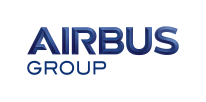 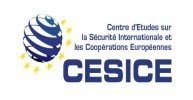 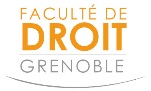 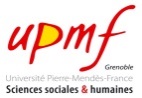 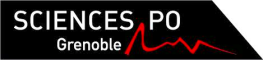 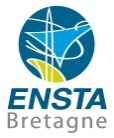 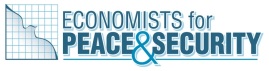 Centre d’Etudes et de Recherche sur la Sécurité Internationale et les Coopérations EuropéennesFACULTE DE DROIT - UNIVERSITE PIERRE MENDES FRANCEL'avenir de l'industrie de défense européenne en question 6 ET 7 NOVEMBRE 2014Amphi H du Centre des Langues Vivantes (cf plan joint)BULLETIN D’INSCRIPTIONNom :...........................................................................................................................................................Prénom : .....................................................................................................................................................Qualité : ......................................................................................................................................................Structure de rattachement : .......................................................................................................................Adresse postale : .............................................................................................................................................................................................................................................................................................................Adresse électronique : ................................................................................................................................Tél : .............................................................................................................................................................Le présent bulletin doit être renvoyé par courrier à l’adresse suivante avant le 31 octobre 2014 à:Mme Nathalie MONTAGNAT-RENTIER Université Pierre Mendès FranceCESICELe Patio1041 rue des RésidencesBP 4738040 GRENOBLE CEDEX 904 76 82 59 31Ou par courriel au : nathalie.montagnat-rentier@upmf-grenoble.fr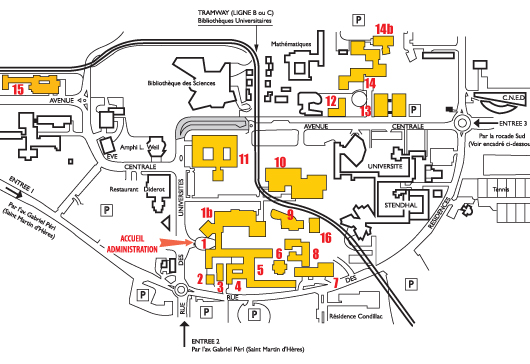 1 -   Présidence Accueil Administration 1b - Galerie des Amphis 				9 -  CLV2 -   PUG – ANRT					10 - BU Droit-Lettres3 -   Logistique					11 - IEP4 -   PATIO						12 - MSH-Alpes5 -   AGORA						13 - ARSH6 -   TREFLE						14 & 14b - BSHM7 -   Economie et Gestion				15 - IAE8 -   Droit						16 - LNTEn voitureA41 - Chambéry (46 km), Annecy (100 km), Genève (144 km) A48 - Lyon (105 km), Paris (566 km) A49 - Valence (99 km) Depuis Grenoble: entrée 1 par l'avenue Gabriel Péri. 
Depuis St Martin d'Hères: entrée 2 par l'avenue Gabriel Péri. Depuis la rocade Sud : entrée 3 sortie Domaine universitaire.Bus-TramLe service Express-campus dessert le campus aux heures de pointe, le matin, à partir du centre-ville. 
La ligne B du tram permet d'aller de la gare SNCF au campus en 20 min.La ligne de bus 26 (Grand'Place, Universités, Gare de Gières). 
La ligne 5 (Mas des Iles, Seyssins, Hôtel de Ville, Fontaine, Grands Boulevards, Universités).